
bezhig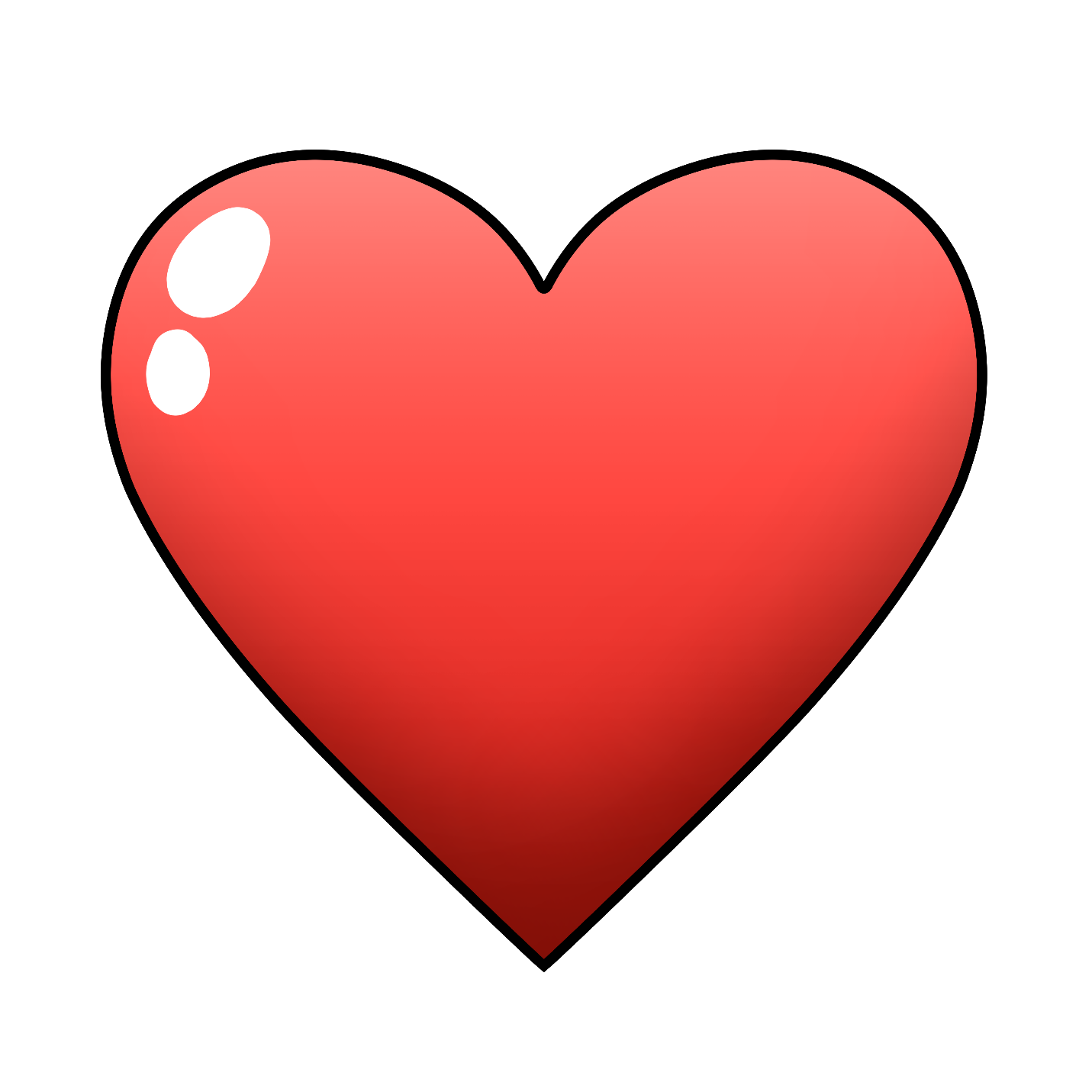 1
Aaniin minik?How many?Agindaasodaa!Let’s count!bezhigone1
niizh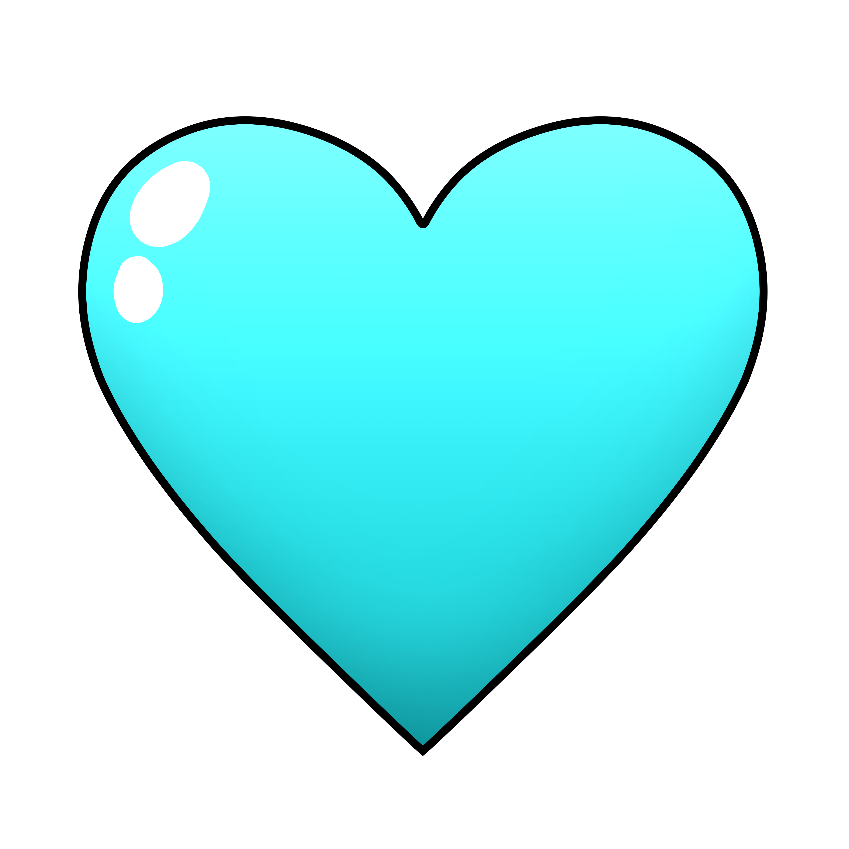 2
Aaniin minik?How many?Agindaasodaa!Let’s count!niizhtwo2
 niswi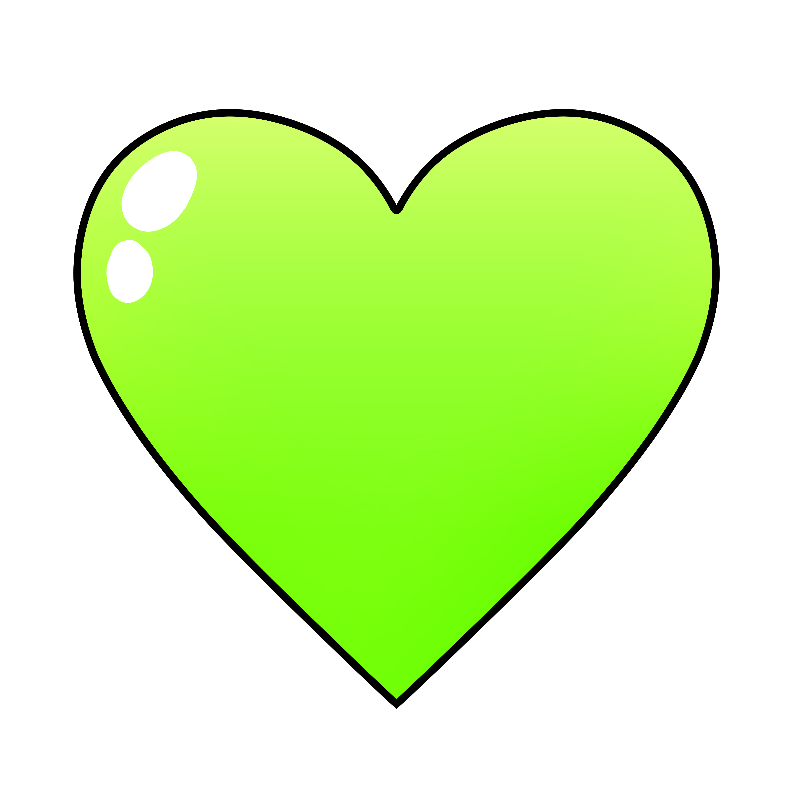 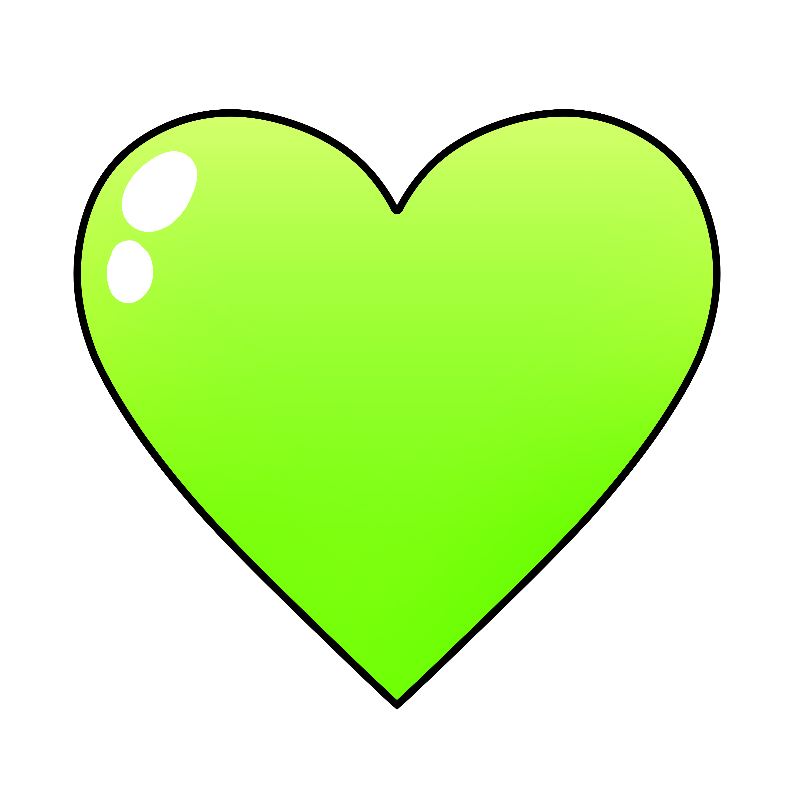 3
Aaniin minik?How many?Agindaasodaa!Let’s count!niswithree3 niiwin
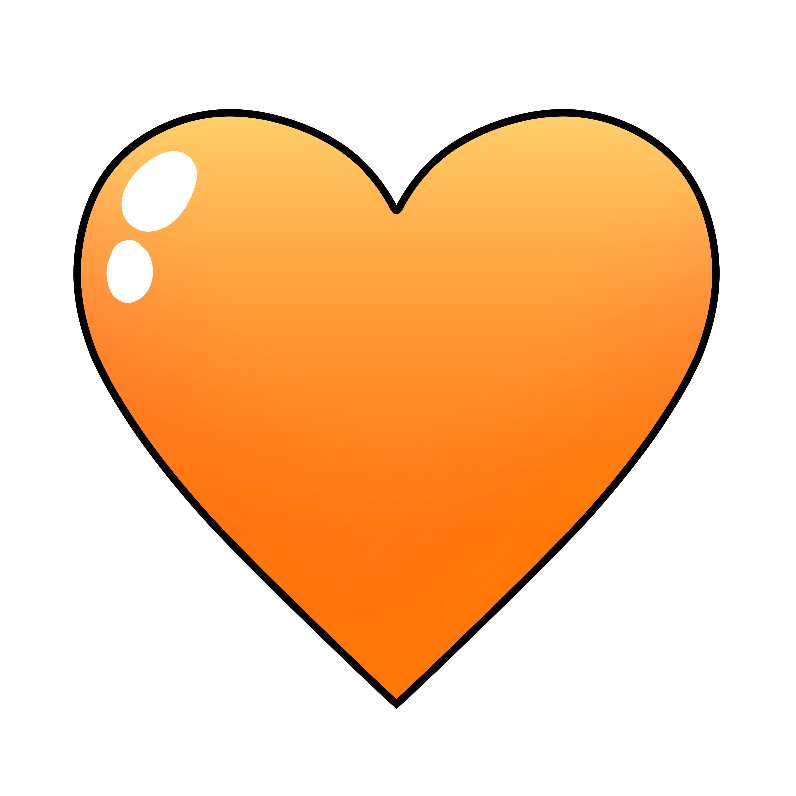 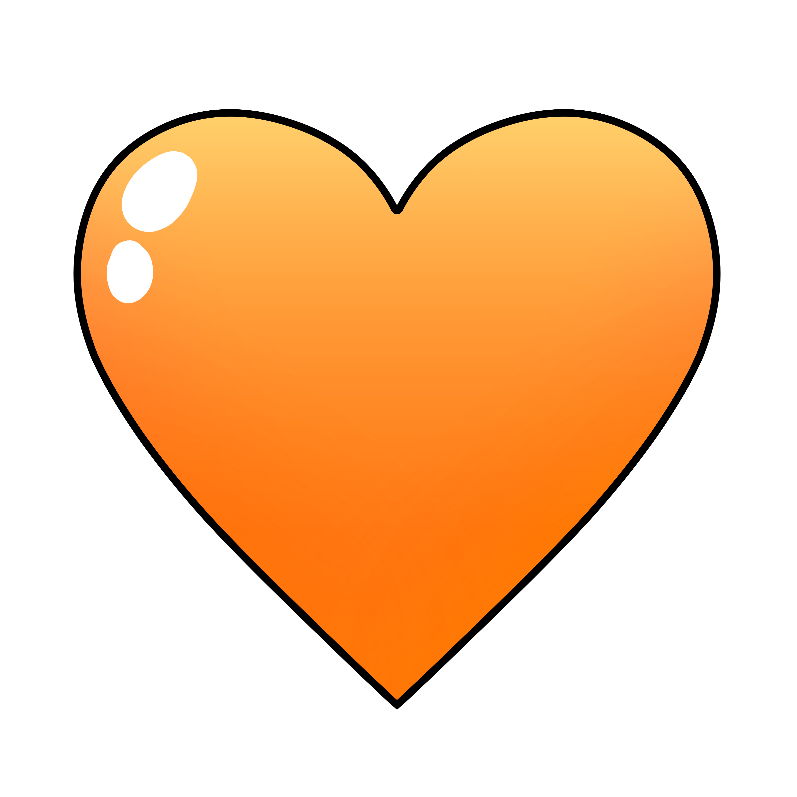 4
Aaniin minik?How many?Agindaasodaa!Let’s count!niiwinfour4 naanan
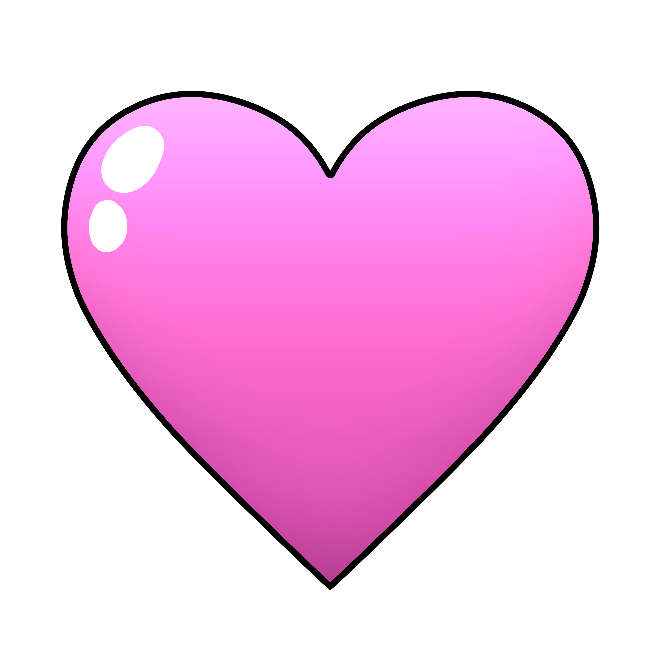 
5
Aaniin minik?How many?Agindaasodaa!Let’s count!naananfive5 ningodwaaswi
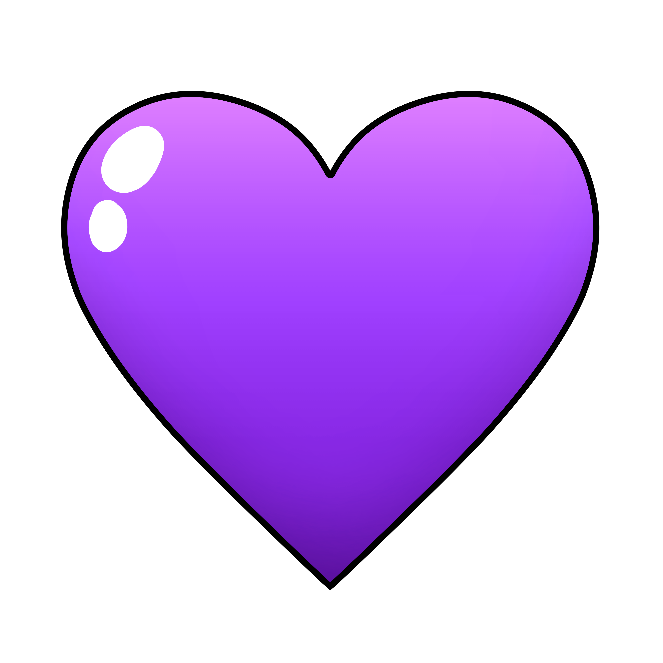 
6
Aaniin minik?How many?Agindaasodaa!Let’s count!ningodwaaswisix6 niizhwaaswi
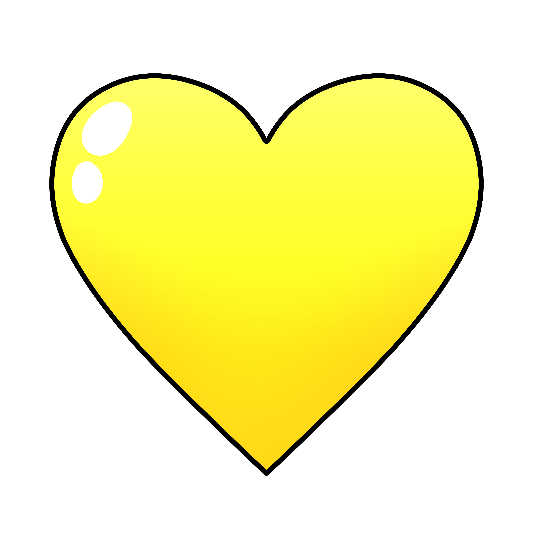 

7
Aaniin minik?How many?Agindaasodaa!Let’s count!niizhwaaswiseven7 nishwaaswi
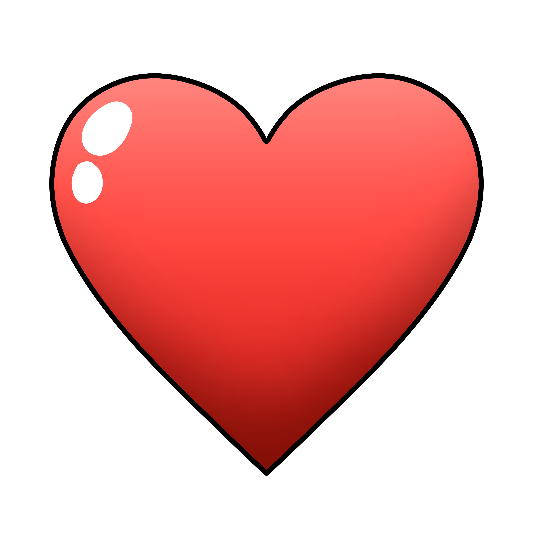 8
Aaniin minik?How many?Agindaasodaa!Let’s count!nishwaaswieight8 zhaangaswi
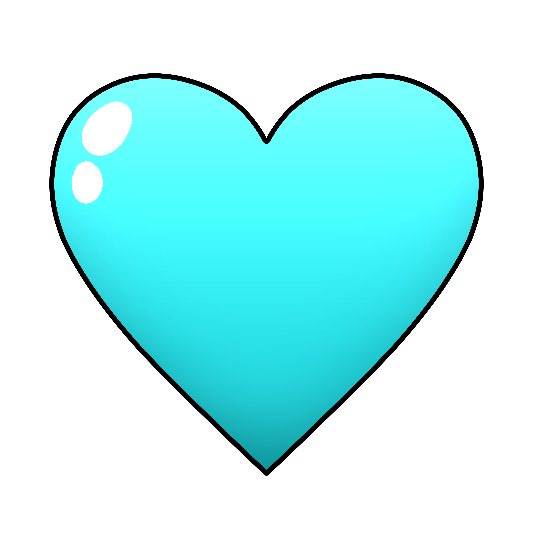 9
Aaniin minik?How many?Agindaasodaa!Let’s count!zhaangaswinine9midaaswi
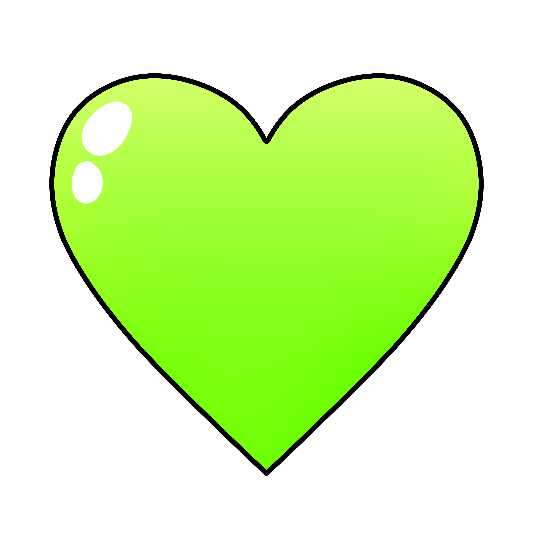 10
Aaniin minik?How many?Agindaasodaa!Let’s count!midaaswiten10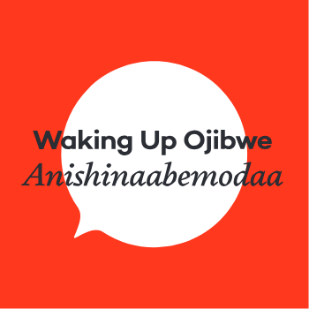 Using This ResourceUse these heart themed counting cards and listen or sing the Gidagindaasomin Song https://soundcloud.com/ wakingupojibwe/gidagindaasomin Tape the cards to the floor or walls in learning environment. For younger or beginner language learners yell out a number such as “NAANAN” and have them walk, run or skip to the correct number. Tips Laminate and bring cards outside for an outdoor learning experience Set up numbers on floor and play Hopscotch For a challenge, yell out a number and add an action such a running or jumping Post cards in infant rooms to promote numeracy in Anishinaabemowin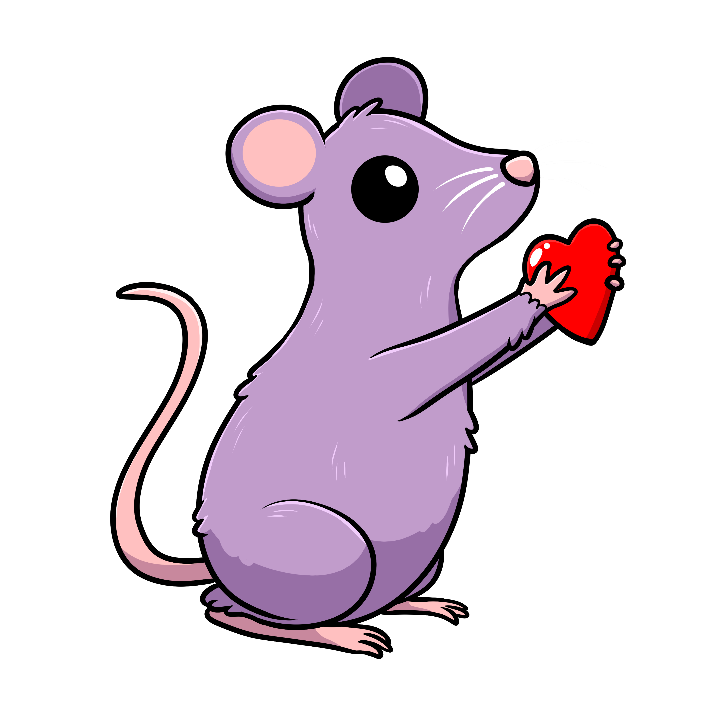 